MELDUNEKza miesiąc [tutaj wpisać miesiąc i rok]Działalność programowa:Zbiorki: [tutaj podać terminy zbiórek, której odbyły się w danym miesiącu]A) [tutaj podać imprezy, przedsięwzięcia, w jakich gromada wzięła udział np.: ]Udział gromady w Turnieju o Maskotkę Namiestnika zorganizowanego przez Namiestnictwo Zuchowe Hufca ZHP Jaworzno i zdobycie III miejsca.B) Organizacja akcji zarobkowej „Biało-Czerwone Jaworzno”.  C) Udział gromady w miejskich obchodach Święta Niepodległości.D) Udział drużynowego w Zjeździe Sprawozdawczym Hufca ZHP Jaworzno.3. Promocja gromady [tutaj wpisać formy promocji gromady np.:] w internecie w formie fanpage na facebook’u: dodanie zdjęć z realizacji cyklu sprawnościowego Biały Orzeł, oraz zbiórek dotyczących sylwetek bohaterów szczepu i hufca. II.     Działalność kształceniowa:[tutaj wpisać w jakich warsztatach, kursach kadra wzięła udział np.:] Udział drużynowego w Warsztatach Programowych Śląskiej Chorągwi ZHP.Udział drużynowego / kadry gromady w spotkaniu Namiestnictwa Zuchowego.III.    Rozwój liczebny:Ewidencja:- liczba członków gromady w miesiącu [nazwa miesiąca] – 21 osób,- liczba członków przeniesionych lub skreślonych – 0 osoby,- nowo przyjętych członków – 5,IV.    Składki członkowskie:W miesiącu [nazwa miesiąca] odprowadzono 64 zł.V.     Dokumenty:1. [tutaj wpisać jakie dokumenty zostały oddane w terminie np.:] Terminowe oddanie meldunku za miesiąc [nazwa miesiąca].2. Oddanie meldunku z akcji zarobkowej.VI.    Praca z metodyką: [ten punkt wypełnić należy w maju – okres styczeń/maj – oraz w grudniu – okres czerwiec/grudzień]Złożone Obietnice: [liczba] zuchów.Przyznane gwiazdki zuchowe:Zuch Ochoczy: [liczba] zuchów.Zuch Sprawny: [liczba] zuchów.Zuch Gospodarny: [liczba] zuchów.Zdobyte sprawności zespołowe:Sprawność zespołowa [nazwa sprawności]: [liczba] zuchów.Zdobyte sprawności indywidualne:Sprawność indywidualna [nazwa sprawności]: [liczba] zuchów.Zdobyte Oznaki, Odznaki, Plakietki:[nazwa oznaki, odznaki, plakietki]: [liczba] zuchów.Drużynowy[stopień, imię, nazwisko]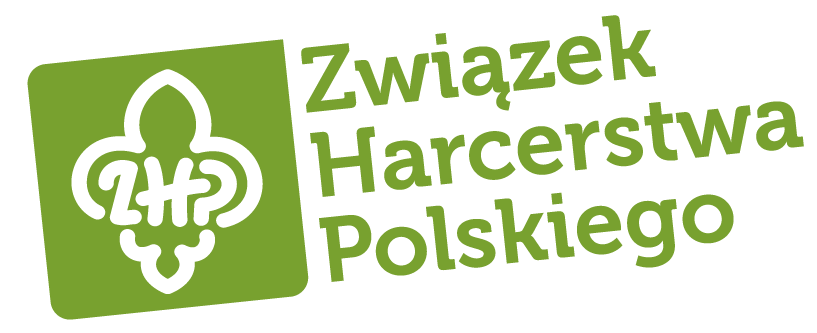 Chorągiew Śląska - Hufca ZHP Jaworzno im. hm. Stefana Dwornickiego[tutaj wpisz nazwę i numer jednostki]Drużynowy [tutaj wpisz stopień imię i nazwisko drużynowego][tutaj wpisz adres mail do drużynowego]Jaworzno, [tutaj wpisać datę]Jaworzno, [tutaj wpisać datę]Komenda Hufca ZHP JaworznoKomenda Hufca ZHP Jaworzno